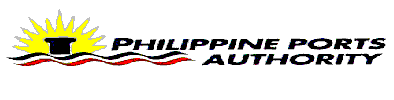 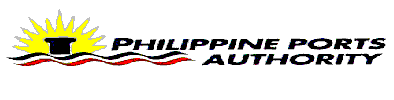 SUPPLEMENTAL BID BULLETIN NO.2Project No. ZM 01-2015Repair of Damaged Pavement beside PTS-I and Roro Ramp including Drainage System, Port of Zamboanga, Zamboanga City To	:	All Prospective Contractors	:	Members, BAC for Engineering Projects	:	Others ConcernedRelative to the above project which was published/advertised on August 03-10, 2015, please be informed that the Correct Scope of Work are listed hereunder, to wit:For information.Issued this 20th day of August 2015.THE BIDS AND AWARDS COMMITTEE:By:ENGR. JOHNSON D. KHOChairman, BAC for Engineering ProjectsItem No.DESCRIPTIONQUANTITYUNITItem No.DESCRIPTIONQUANTITYUNITAMobilization/Demobilization               1.00  lot IDemolition works and Disposal               1.00  lot IIExcavation Works & Disposal         5,473.10 cu.mIIIRepair of Damaged Drainage Systema)Formworks         1,450.77  sq.m b)Supply & Installation of Rebars       49,497.11 kgsc)Gravel Beddings             66.33 cu.md)Concrete Works           278.76 cu.me)Provision of Steel Grating for Manhole             32.00 setVSupply, place and compact filling materials (Item 200)         1,604.91 cu.m VI Supply, place and compact Sub-Grade filling materials (Item 201)         1,283.93  cu.m VIIPortland Cement Concrete Pavement (Item 311)         1,604.91 cu.mVIIIRepair of Damaged Fence and Gatea)Excavation Works               3.04 cu.mb)Formworks             29.54 sq.mc)Masonry works             11.70 sq.md)Supply & Installation of Rebars           331.53 kgse)Concrete Works               3.50 cu.mf)Provision of Steel Grills with painting               7.50 lmg)Repair of damaged gate               7.00 lmIXConstruction Health and Safety Program           237.00 c.d.